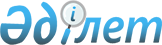 "2010-2012 жылдарға арналған облыстық бюджет туралы" 2009 жылғы 21 желтоқсандағы № 17/222-IV шешімге өзгерістер мен толықтыру енгізу туралы
					
			Күшін жойған
			
			
		
					Шығыс Қазақстан облыстық мәслихатының 2010 жылғы 22 қазандағы N 24/298-IV шешімі. Шығыс Қазақстан облысының Әділет департаментінде 2010 жылғы 28 қазандағы N 2537 тіркелді. Шешімнің қабылдау мерзімінің өтуіне байланысты қолдану тоқтатылды - ШҚО мәслихаты аппаратының 2010 жылғы 29 желтоқсандағы N 743/01-06 хатымен

      Ескерту. Шешімнің қабылдау мерзімінің өтуіне байланысты қолдану тоқтатылды - ШҚО мәслихаты аппаратының 2010.12.29 N 743/01-06 хатымен.       

Қазақстан Республикасының 2008 жылғы 4 желтоқсандағы № 95-IV Бюджет кодексінің 108-бабына, «Қазақстан Республикасындағы жергілікті мемлекеттік басқару және өзін-өзі басқару туралы» Қазақстан Республикасының 2001 жылғы 23 қаңтардағы № 148 Заңының 6-бабы 1-тармағының 1) тармақшасына, Қазақстан Республикасы Үкіметінің «2009 жылғы 22 желтоқсандағы № 2162 қаулысына өзгерiстер мен толықтырулар енгiзу туралы» 2010 жылғы 27 қыркүйектегі № 980, 2010 жылғы 12 қазандағы № 1053 қаулыларына сәйкес, Шығыс Қазақстан облыстық мәслихаты ШЕШІМ ҚАБЫЛДАДЫ: 



      1. «2010-2012 жылдарға арналған облыстық бюджет туралы» Шығыс Қазақстан облыстық мәслихатының 2009 жылғы 21 желтоқсандағы № 17/222-IV шешіміне (Нормативтік құқықтық актілерді мемлекеттік тіркеу тізілімінде тіркелген нөмірі 2521, «Дидар» газетінің 2010 жылғы 7 қаңтардағы № 3-4, 2010 жылғы 12 қаңтардағы № 5-6, «Рудный Алтай» газетінің 2010 жылғы 6 қаңтардағы № 1-2 сандарында жарияланды) мынадай өзгерістер мен толықтыру енгізілсін:



      1) 1-тармақта: 



      1) тармақшада: 

      «125932916,7» сандары «125515596,7» сандарымен ауыстырылсын;

      «16350333,0» сандары «16242789,0» сандарымен ауыстырылсын;

      «1199310,0» сандары «1306854,0» сандарымен ауыстырылсын;

      «108383273,7» сандары «107965953,7» сандарымен ауыстырылсын;



      2) тармақшадағы «126900181,7» сандары «126492861,7» сандарымен ауыстырылсын; 



      3) тармақшада: 

      «2030509» сандары «2028052» сандарымен ауыстырылсын;

      «1074628» сандары «1077085» сандарымен ауыстырылсын;



      4) тармақшада: 

      «42000» сандары «32000» сандарымен ауыстырылсын;

      «42000» сандары «32000» сандарымен ауыстырылсын;



      5) тармақшадағы «-3039774» сандары «-3037317» сандарымен ауыстырылсын; 



      6) тармақшадағы «3039774» сандары «3037317» сандарымен ауыстырылсын; 



      2) 6-1 тармақта: 

      екінші абзацтағы «203970» сандары «21110» сандарымен ауыстырылсын;

      үшінші абзацтағы «104909» сандары «94942» сандарымен ауыстырылсын;

      жетінші абзацтағы «1619408» сандары «1610431» сандарымен ауыстырылсын;

      сегізінші абзацтағы «206251» сандары «198566» сандарымен ауыстырылсын;

      тоғызыншы абзацтағы «81522» сандары «77893» сандарымен ауыстырылсын;

      он бірінші абзацтағы «294150» сандары «284509» сандарымен ауыстырылсын;

      он екінші абзац мынадай редакцияда жазылсын:

      «223117 мың теңге - мемлекеттiк атаулы әлеуметтiк көмек және 18 жасқа дейiнгі балаларға мемлекеттiк жәрдемақылар төлеуге;»

      он үшінші абзацтағы «598718» сандары «564868» сандарымен ауыстырылсын;

      он жетінші абзацтағы «52918» сандары «31661» сандарымен ауыстырылсын;

      жиырмасыншы абзацтағы «261546» сандары «289958» сандарымен ауыстырылсын;

      жиырма бірінші абзацтағы «1407763» сандары «1157763» сандарымен ауыстырылсын;

      жиырма екінші абзацтағы «141462» сандары «90054» сандарымен ауыстырылсын;

      жиырма үшінші абзацтағы «22253» сандары «39193» сандарымен ауыстырылсын;

      жиырма бесінші абзацтағы «18015» сандары «29744» сандарымен ауыстырылсын;

      жиырма алтыншы абзацтағы «409867» сандары «409793» сандарымен ауыстырылсын;

      жиырма сегізінші абзацтағы «205017» сандары «204943» сандарымен ауыстырылсын;

      отызыншы абзацтағы «1018306» сандары «1084728» сандарымен ауыстырылсын;

      отыз бірінші абзацтағы «601187» сандары «667609» сандарымен ауыстырылсын;

      отыз үшінші абзацтағы «222561» сандары «221368» сандарымен ауыстырылсын;

      отыз бесінші абзацтағы «29731» сандары «28538» сандарымен ауыстырылсын;

      мынадай мазмұндағы қырық бірінші абзацпен толықтырылсын: «50380 мың теңге – халықаралық маңызы бар іс-шаралар өткізу кезінде қоғамдық тәртіпті сақтауды қамтамасыз етуге.»;



      3) 6-2 тармақта:

      бесінші абзацтағы «5474416» сандары «5464020» сандарымен ауыстырылсын;

      алтыншы абзацтағы «2399574» сандары «2418944» сандарымен ауыстырылсын;

      сегізінші абзацтағы «1200224» сандары «1273830» сандарымен ауыстырылсын;

      тоғызыншы абзацтағы «1699100» сандары «1676716» сандарымен ауыстырылсын;



      4) 6-5 тармақтағы «602000» сандары «532000» сандарымен ауыстырылсын;



      5) 6-7 тармақта:

      екінші абзацтағы «104909» сандары «94942» сандарымен ауыстырылсын;

      төртінші абзацтағы «65379» сандары «61750» сандарымен ауыстырылсын;

      бесінші абзацтағы «25297» сандары «20116» сандарымен ауыстырылсын;

      алтыншы абзац мынадай редакцияда жазылсын: «223117 мың теңге - 13 қосымшаға сәйкес мемлекеттiк атаулы әлеуметтiк көмек және 18 жасқа дейiнгі балаларға мемлекеттiк жәрдемақылар төлеуге;»

      жетінші абзацтағы «598718» сандары «564868» сандарымен ауыстырылсын;

      он екінші абзацтағы «18015» сандары «29744» сандарымен ауыстырылсын;

      он үшінші абзацтағы «409867» сандары «409793» сандарымен ауыстырылсын;



      6) 6-8 тармақта:

      екінші абзацтағы «1200224» сандары «1273830» сандарымен ауыстырылсын;



      7) 6-10 тармақта: 

      алтыншы абзацтағы «1765762» сандары «1760545» сандарымен ауыстырылсын;

      тоғызыншы абзацтағы «1462810» сандары «1461952» сандарымен ауыстырылсын;



      8) 9 тармақтағы «314210» сандары «264210» сандарымен ауыстырылсын;



      9) 12 тармақтағы «994006» сандары «984303» сандарымен ауыстырылсын;



      10) 13 тармақтағы «1269581» сандары «1244593,7» сандарымен ауыстырылсын;



      11) 13 қосымшада:

      кестенің тақырыбы мынадай редакцияда жазылсын: «Мемлекеттік атаулы әлеуметтік көмек және 18 жасқа дейінгі балаларға мемлекеттік жәрдемақылар төлеуге аудандар (облыстық маңызы бар қалалар) бюджеттеріне берілетін ағымдағы нысаналы трансферттер»;

      «аз қамтылған отбасылардың 18 жасқа дейiнгі балаларына мемлекеттiк жәрдемақы төлеуге» деген бағанындағы «аз қамтылған отбасылардың» деген сөздер алынып тасталсын;



      12) 26 қосымшада: 

      «Барлығы» жолында:

      3 бағандағы «1462810» сандары «1461952» сандарымен ауыстырылсын;

      8 бағандағы «556248» сандары «555390» сандарымен ауыстырылсын;

      реттік нөмірі 8 жолда:

      3 бағандағы «2600» сандары «1742» сандарымен ауыстырылсын;

      8 бағандағы «2600» сандары «1742» сандарымен ауыстырылсын;



      13) аталған шешімнің 1, 7, 8, 9, 11, 12, 14, 17, 18, 19, 20, 21, 24 қосымшалары осы шешімнің 1, 2, 3, 4, 5, 6, 7, 8, 9, 10, 11, 12,  13 қосымшаларына сәйкес жаңа редакцияда жазылсын. 



      2. Осы шешім 2010 жылғы 1 қаңтардан бастап қолданысқа енгiзiледi.      Сессия төрағасы                         М. Ибраимов       Шығыс Қазақстан облыстық 

      мәслихатының хатшысы                    В. Ахаев

Шығыс Қазақстан облыстық мәслихатының

2010 жылғы 22 қазандағы

№ 24/298-IV шешіміне 1 қосымшаШығыс Қазақстан облыстық мәслихатының

2009 жылғы 21 желтоқсандағы

№ 17/222-IV шешіміне 1 қосымша 2010 жылға арналған облыстық бюджет

Шығыс Қазақстан облыстық мәслихатының

2010 жылғы 22 қазандағы

№ 24/298-IV шешіміне 2 қосымшаШығыс Қазақстан облыстық мәслихатының

2009 жылғы 21 желтоқсандағы

№ 17/222-IV шешіміне 7 қосымша Мұқтаж азаматтардың кейбір санаттарына әлеуметтік көмек

көрсетуге облыстық бюджеттен аудан (облыстық маңызы бар қала)

бюджеттеріне бөлінетін трансферттер      кестенің жалғасы:

Шығыс Қазақстан облыстық мәслихатының

2010 жылғы 22 қазандағы

№ 24/298-IV шешіміне 3 қосымшаШығыс Қазақстан облыстық мәслихатының

2009 жылғы 21 желтоқсандағы

№ 17/222-IV шешіміне 8 қосымша Облыстық бюджеттен аудандар (облыстық маңызы бар қалалар)

бюджеттеріне берілетін трансферттер      кестенің жалғасы:

Шығыс Қазақстан облыстық мәслихатының

2010 жылғы 22 қазандағы

№ 24/298-IV шешіміне 4 қосымшаШығыс Қазақстан облыстық мәслихатының

2009 жылғы 21 желтоқсандағы

№ 17/222-IV шешіміне 9 қосымша Жаңадан іске қосылатын білім беру объектілерін күтіп-ұстауға

аудандар (облыстық маңызы бар қалалар) бюджеттеріне берілетін

ағымдағы нысаналы трансферттер

Шығыс Қазақстан облыстық мәслихатының

2010 жылғы 22 қазандағы

№ 24/298-IV шешіміне 5 қосымшаШығыс Қазақстан облыстық мәслихатының

2009 жылғы 21 желтоқсандағы

№ 17/222-IV шешіміне 11 қосымша Медициналық-әлеуметтік мекемелерде күндіз емделу бөлімшелері

желісін дамытуға аудандар (облыстық маңызы бар қалалар)

бюджеттеріне берілетін ағымдағы нысаналы трансферттер

Шығыс Қазақстан облыстық мәслихатының

2010 жылғы 22 қазандағы

№ 24/298-IV шешіміне 6 қосымшаШығыс Қазақстан облыстық мәслихатының

2009 жылғы 21 желтоқсандағы

№ 17/222-IV шешіміне 12 қосымша Медициналық-әлеуметтік мекемелерде тамақтану нормаларын

ұлғайтуға аудандар (облыстық маңызы бар қалалар) бюджеттеріне

берілетін ағымдағы нысаналы трансферттер

Шығыс Қазақстан облыстық мәслихатының

2010 жылғы 22 қазандағы

№ 24/298-IV шешіміне 7 қосымшаШығыс Қазақстан облыстық мәслихатының

2009 жылғы 21 желтоқсандағы

№ 17/222-IV шешіміне 14 қосымша Ұлы Отан соғысындағы Жеңістің 65 жылдығына орай Ұлы Отан

соғысының қатысушылары мен мүгедектеріне, сондай-ақ оларға

теңестірілген адамдарға, 1941 жылғы 22 маусым - 1945 жылғы 3

қыркүйек аралығындағы кезеңде майдандағы армия құрамына

кірмеген әскери бөлімдерде, мекемелерде, әскери-оқу орындарында

әскери қызмет өткерген, «1941-1945 ж.ж. Ұлы Отан соғысында

Германияны жеңгенi үшiн» медалімен немесе «Жапонияны жеңгені

үшін» медалімен марапатталған әскери қызметшілерге, оның ішінде

запасқа (отставкаға) шыққандарға, Ұлы Отан соғысы жылдарында

тылда кемінде алты ай жұмыс істеген (қызмет өткерген) адамдарға

біржолғы материалдық көмек төлеуге, сонымен қатар Тәуелсіз

Мемлекеттер Достастығының елдері, Қазақстан Республикасының

аумағы бойынша жол жүруін, сондай-ақ оларға және олармен бірге

жүретін адамдарға Мәскеу, Астана қалаларында мерекелік

іс-шараларға қатысуы үшін тамақтануына, тұруына, жол жүруіне

арналған шығыстарын төлеуді қамтамасыз етуге аудандар (облыстық

маңызы бар қалалар) бюджеттеріне берілетін ағымдағы нысаналы

трансферттер 

Шығыс Қазақстан облыстық мәслихатының

2010 жылғы 22 қазандағы

№ 24/298-IV шешіміне 8 қосымшаШығыс Қазақстан облыстық мәслихатының

2009 жылғы 21 желтоқсандағы

№ 17/222-IV шешіміне 17 қосымша Ауылдық елді мекендер сала мамандарын әлеуметтік қолдау

шараларын іске асыру үшін аудандар (облыстық маңызы бар

қалалар) бюджеттеріне берілетін ағымдағы

нысаналы трансферттер      кестенің жалғасы:

Шығыс Қазақстан облыстық мәслихатының

2010 жылғы 22 қазандағы

№ 24/298-IV шешіміне 9 қосымшаШығыс Қазақстан облыстық мәслихатының

2009 жылғы 21 желтоқсандағы

№ 17/222-IV шешіміне 18 қосымша Қазақстан Республикасында білім беруді дамытудың 2005 - 2010

жылдарға арналған мемлекеттік бағдарламасын іске асыруға

аудандар (облыстық маңызы бар қалалар) бюджеттеріне берілетін

ағымдағы нысаналы трансферттер

Шығыс Қазақстан облыстық мәслихатының

2010 жылғы 22 қазандағы

№ 24/298-IV шешіміне 10 қосымшаШығыс Қазақстан облыстық мәслихатының

2009 жылғы 21 желтоқсандағы

№ 17/222-IV шешіміне 19 қосымша Сумен жабдықтау жүйесін дамытуға аудандар (облыстық маңызы бар

қалалар) бюджеттеріне берілетін нысаналы даму трансферттері

Шығыс Қазақстан облыстық мәслихатының

2010 жылғы 22 қазандағы

№ 24/298-IV шешіміне 11 қосымшаШығыс Қазақстан облыстық мәслихатының

2009 жылғы 21 желтоқсандағы

№ 17/222-IV шешіміне 20 қосымша Қазақстан Республикасындағы тұрғын үй құрылысының 2008 – 2010

жылдарға арналған мемлекеттік бағдарламасына сәйкес

инженерлік-коммуникациялық инфрақұрылымды дамытуға,

жайластыруға және (немесе) сатып алуға берілетін нысаналы даму

трансферттері

Шығыс Қазақстан облыстық мәслихатының

2010 жылғы 22 қазандағы

№ 24/298-IV шешіміне 12 қосымшаШығыс Қазақстан облыстық мәслихатының

2009 жылғы 21 желтоқсандағы

№ 17/222-IV шешіміне 21 қосымша Қазақстан Республикасындағы тұрғын үй құрылысының 2008 – 2010

жылдарға арналған мемлекеттік бағдарламасына сәйкес мемлекеттік

коммуналдық тұрғын үй қорының тұрғын үйін салуға және (немесе)

сатып алуға аудандар (облыстық маңызы бар қалалар) бюджеттеріне

берілетін нысаналы даму трансферттері

Шығыс Қазақстан облыстық мәслихатының

2010 жылғы 22 қазандағы

№ 24/298 шешіміне 13 қосымшаШығыс Қазақстан облыстық мәслихатының

2009 жылғы 21 желтоқсандағы

№ 17/222-IV шешіміне 24 қосымша Аудандық маңызы бар автомобиль жолдарын, қалалардың және елді

мекендердің көшелерін жөндеуге және күтіп-ұстауға аудандар

(облыстық маңызы бар қалалар) бюджеттеріне

берілетін ағымдағы нысаналы трансферттер Аудандық маңызы бар автомобиль жолдарын, қалалардың және елді

мекендердің көшелерін салуға және қайта жаңартуға аудандар

(облыстық маңызы бар қалалар) бюджеттеріне берілетін ағымдағы

даму трансферттері
					© 2012. Қазақстан Республикасы Әділет министрлігінің «Қазақстан Республикасының Заңнама және құқықтық ақпарат институты» ШЖҚ РМК
				СанатСанатСанатСанатСомасы

(мың теңге)СыныпСыныпСыныпСомасы

(мың теңге)Ішкі сыныпІшкі сыныпСомасы

(мың теңге)Кірістер атауыСомасы

(мың теңге)1. КIРICТЕР125 515 596,71Салықтық түсімдер16 242 789,001Табыс салығы7 345 231,02Жеке табыс салығы7 345 231,003Әлеуметтiк салық6 366 342,01Әлеуметтiк салық6 366 342,005Тауарларға, жұмыстарға және қызметтерге салынатын ішкі салықтар 2 531 216,03Табиғи және басқа ресурстарды пайдаланғаны үшін түсетін түсімдер2 531 216,02Салықтық емес түсімдер 1 306 854,001Мемлекеттік меншіктен түсетін кірістер167 574,05Мемлекет меншігіндегі мүлікті жалға беруден түсетін кірістер98 600,07Мемлекеттік бюджеттен берілген кредиттер бойынша сыйақылар 68 974,004Мемлекеттік бюджеттен қаржыландырылатын, сондай-ақ Қазақстан Республикасы Ұлттық Банкінің бюджетінен (шығыстар сметасынан) ұсталатын және қаржыландырылатын мемлекеттік мекемелер салатын айыппұлдар, өсімпұлдар, санкциялар, өндіріп алулар1 129 280,01Мұнай секторы кәсіпорындарынан түсетін түсімдерді қоспағанда, мемлекеттік бюджеттен қаржыландырылатын, сондай-ақ Қазақстан Республикасы Ұлттық Банкінің бюджетінен (шығыстар сметасынан) ұсталатын және қаржыландырылатын мемлекеттік мекемелер салатын айыппұлдар, өсімпұлдар, санкциялар, өндіріп алулар1 129 280,006Басқа да салықтық емес түсiмдер10 000,01Басқа да салықтық емес түсiмдер10 000,04Трансферттердің түсімдері107 965 953,701Төмен тұрған мемлекеттiк басқару органдарынан алынатын трансферттер1 526 506,72Аудандық (қалалық) бюджеттерден трансферттер1 526 506,702Мемлекеттік басқарудың жоғары тұрған органдарынан түсетін трансферттер105 739 447,01Республикалық бюджеттен түсетiн трансферттер105 739 447,003Облыстардың, Астана және Алматы қалаларының бюджеттеріне берілетін трансферттер700 000,01Облыстық бюджеттің, Астана және Алматы қалалары бюджеттерінің басқа облыстық бюджеттерімен, Астана және Алматы қалаларының бюджеттерімен өзара қатынастары700 000,0Функционалдық топФункционалдық топФункционалдық топФункционалдық топФункционалдық топСомасы (мың теңге)Кіші функцияКіші функцияКіші функцияКіші функцияСомасы (мың теңге)ӘкімшіӘкімшіӘкімшіСомасы (мың теңге)БағдарламаБағдарламаСомасы (мың теңге)Шығыстар атауыСомасы (мың теңге)ІІ. Шығындар126 492 861,701Жалпы сипаттағы мемлекеттiк қызметтер 1 821 546,91Мемлекеттiк басқарудың жалпы функцияларын орындайтын өкiлдi, атқарушы және басқа органдар1 615 676,7110Облыс мәслихатының аппараты 37 226,6001Облыс мәслихатының қызметін қамтамасыз ету жөніндегі қызметтер 36 626,6004Мемлекеттік органдарды материалдық-техникалық жарақтандыру600,0120Облыс әкiмінің аппараты1 578 450,1001Облыс әкімінің қызметін қамтамасыз ету жөніндегі қызметтер781 506,8002Ақпараттық жүйелер құру17 760,0003Жеке және заңды тұлғаларға "жалғыз терезе" қағидаты бойынша мемлекеттік қызметтер көрсететін халыққа қызмет көрсету орталықтарының қызметін ұйымдастыру639 267,0004Мемлекеттік органдардың ғимараттарын, үй-жайлары және құрылыстарын күрделі жөндеу15 274,0005Мемлекеттік органдарды материалдық-техникалық жарақтандыру124 642,32Қаржылық қызмет 110 880,2257Облыстың қаржы басқармасы110 880,2001Жергілікті бюджетті атқару және коммуналдық меншікті басқару саласындағы мемлекеттік саясатты іске асыру жөніндегі қызметтер91 524,2003Біржолғы талондарды беруді ұйымдастыру және біржолғы талондарды өткізуден түсетін сомаларды толық жиналуын қамтамасыз ету12 048,0009Коммуналдық меншікті жекешелендіруді ұйымдастыру 6 310,8014Мемлекеттік органдарды материалдық-техникалық жарақтандыру997,25Жоспарлау және статистикалық қызмет94 990,0258Облыстың экономика және бюджеттік жоспарлау басқармасы94 990,0001Экономикалық саясатты, мемлекеттік жоспарлау жүйесін қалыптастыру мен дамыту және облысты басқару саласындағы мемлекеттік саясатты іске асыру жөніндегі қызметтер92 462,7006Мемлекеттік органдарды материалдық-техникалық жарақтандыру2 527,302Қорғаныс491 837,61Әскери мұқтаждар50 238,0250Облыстың жұмылдыру дайындығы, азаматтық қорғаныс, авариялар мен дүлей апаттардың алдын алуды және жоюды ұйымдастыру басқармасы50 238,0003Жалпыға бiрдей әскери мiндеттi атқару шеңберiндегi iс-шаралар23 593,0007Аумақтық қорғанысты дайындау және облыстық ауқымдағы аумақтық қорғанысы26 645,02Төтенше жағдайлар жөніндегі жұмыстарды ұйымдастыру 441 599,6250Облыстың жұмылдыру дайындығы, азаматтық қорғаныс, авариялар мен дүлей апаттардың алдын алуды және жоюды ұйымдастыру басқармасы441 599,6001Жергілікті деңгейде жұмылдыру дайындығы, азаматтық қорғаныс, авариялар мен дүлей апаттардың алдын алуды және жоюды ұйымдастыру саласындағы мемлекеттік саясатты іске асыру жөніндегі қызметтер 36 724,0004Облыстық ауқымдағы азаматтық қорғаныстың іс-шаралары45 273,0005Облыстық ауқымдағы жұмылдыру дайындығы және жұмылдыру12 538,0006Облыстық ауқымдағы төтенше жағдайлардың алдын алу және оларды жою346 295,6010Мемлекеттік органдарды материалдық-техникалық жарақтандыру769,003Қоғамдық тәртіп, қауіпсіздік, құқықтық, сот, қылмыстық-атқару қызметі6 267 360,91Құқық қорғау қызметі 6 267 360,9252Облыстық бюджеттен қаржыландырылатын атқарушы iшкi icтер органы6 264 670,9001Облыс аумағында қоғамдық тәртіпті және қауіпсіздікті сақтауды қамтамасыз ету саласындағы мемлекеттік саясатты іске асыру жөніндегі қызметтер 5 549 146,5002Медициналық айықтырғыштардың және медициналық айықтырғыштардың жұмысын ұйымдастыратын полиция бөлімшелерінің жұмысын ұйымдастыру88 244,0003Қоғамдық тәртіпті қорғауға қатысатын азаматтарды көтермелеу5 000,0006Мемлекеттік органдардың ғимараттарын, үй-жайлары және құрылыстарын күрделі жөндеу2 170,0011Мемлекеттік органдарды материалдық-техникалық жарақтандыру457 998,0012Кәмелетке толмағандарды уақытша оқшаулау, бейімдеуді және оңалтуды ұйымдастыру55 457,4013Белгілі тұратын жері және құжаттары жоқ адамдарды орналастыру қызметтері41 556,0014Әкімшілік тәртіппен тұтқындалған адамдарды ұстауды ұйымдастыру46 734,0015Қызмет жануарларын ұстауды ұйымдастыру15 967,0016«Мак» операциясын өткізу2 398,0271Облыстың құрылыс басқармасы2 690,0003Ішкі істер органдарының объектілерін дамыту 2 690,004Бiлiм беру 14 520 428,21Мектепке дейiнгi тәрбие және оқыту702 692,0261Облыстың білім басқармасы702 692,0027Мектепке дейінгі білім беру ұйымдарында мемлекеттік білім беру тапсырыстарын іске асыруға аудандардың (облыстық маңызы бар қалалардың) бюджеттеріне берілетін ағымдағы нысаналы трансферттер702 692,02Бастауыш, негізгі орта және жалпы орта білім беру 3 993 758,4260Облыстың туризм, дене шынықтыру және спорт басқармасы 1 535 020,5006Балалар мен жасөспірімдерге спорт бойынша қосымша білім беру 1 479 500,5007Мамандандырылған білім беру ұйымдарында спорттағы дарынды балаларға жалпы білім беру55 520,0261Облыстың білім басқармасы2 458 737,9003Арнайы білім беретін оқу бағдарламалары бойынша жалпы білім беру1 045 543,3006Мамандандырылған білім беру ұйымдарында дарынды балаларға жалпы білім беру908 459,6018Жаңадан іске қосылатын білім беру объектілерін ұстауға аудандар (облыстық маңызы бар қалалар) бюджеттеріне берілетін ағымдағы нысаналы трансферттер94 942,0048Аудандардың (облыстық маңызы бар қалалардың) бюджеттеріне негізгі орта және жалпы орта білім беретін мемлекеттік мекемелердегі физика, химия, биология кабинеттерін оқу жабдығымен жарақтандыруға берілетін ағымдағы нысаналы трансферттер204 850,0058Аудандардың (облыстық маңызы бар қалалардың) бюджеттеріне бастауыш, негізгі орта және жалпы орта білім беретін мемлекеттік мекемелерде лингафондық және мультимедиялық кабинеттер құруға берілетін ағымдағы нысаналы трансферттер204 943,04Техникалық және кәсіптік, орта білімнен кейінгі білім беру3 581 469,5253Облыстың денсаулық сақтау басқармасы207 612,0043Техникалық және кәсіптік, орта білімнен кейінгі білім беру ұйымдарында мамандар даярлау207 612,0261Облыстың білім басқармасы 3 373 857,5024Техникалық және кәсіптік білім беру ұйымдарында мамандар даярлау3 373 857,55Мамандарды қайта даярлау және біліктіліктерін арттыру738 172,6252Облыстық бюджеттен қаржыландырылатын атқарушы ішкі істер органы111 930,0007Кадрлардың біліктілігін арттыру және оларды қайта даярлау111 930,0253Облыстың денсаулық сақтау басқармасы5 940,0003Кадрлардың біліктілігін арттыру және оларды қайта даярлау5 940,0261Облыстың білім басқармасы620 302,6010Кадрлардың біліктілігін арттыру және оларды қайта даярлау88 302,6060Кадрларды даярлау және қайта даярлау532 000,09Бiлiм беру саласындағы өзге де қызметтер5 504 335,7253Облыстың денсаулық сақтау басқармасы 6 997,0035Денсаулық сақтау жүйесінің мемлекеттік білім беру ұйымдарын материалдық-техникалық жарақтандыру6 997,0261Облыстың білім басқармасы2 705 060,0001Жергілікті деңгейде білім беру саласындағы мемлекеттік саясатты іске асыру жөніндегі қызметтер60 324,0004Білім берудің мемлекеттік облыстық мекемелерінде білім беру жүйесін ақпараттандыру86 344,0005Білім берудің мемлекеттік облыстық мекемелер үшін оқулықтар мен оқу-әдiстемелiк кешендерді сатып алу және жеткізу30 032,0007Облыстық ауқымда мектеп олимпиадаларын, мектептен тыс іс-шараларды және конкурстар өткізу78 459,0008Өңірлік жұмыспен қамту және кадрларды қайта даярлау стратегиясын іске асыру шеңберінде білім беру объектілерін күрделі, ағымды жөндеу686 441,0011Балалар мен жеткіншектердің психикалық денсаулығын зерттеу және халыққа психологиялық-медициналық

-педагогикалық консультациялық көмек көрсету65 664,0012Дамуында проблемалары бар балалар мен жеткіншектерді оңалту және әлеуметтік бейімдеу68 513,0014Мемлекеттік органдарды материалдық-техникалық жарақтандыру1 480,0016Аудандардың (облыстық маңызы бар қалалардың) бюджеттеріне өңірлік жұмыспен қамту және кадрларды қайта даярлау стратегиясын іске асыру шеңберінде білім беру объектілерін күрделі, ағымды жөндеуге республикалық бюджеттен берілетін ағымдағы нысаналы трансферттер1 479 902,0022Аудандар (облыстық маңызы бар қалалар) бюджеттеріне «Өзін-өзі тану» пәні бойынша мектепке дейінгі білім беру ұйымдарын, орта білім беру, техникалық және кәсіптік білім беру, орта білімнен кейінгі білім беру ұйымдарын, біліктілікті арттыру институттарын оқу материалдарымен қамтамасыз етуге арналған республикалық бюджеттен бөлінетін ағымдағы нысаналы трансферттер114 715,0113Жергілікті бюджеттерден берілетін ағымдағы нысаналы трансферттер33 186,0271Облыстың құрылыс басқармасы2 792 278,7007Білім беру объектілерін салуға және реконструкциялауға аудандар (облыстық маңызы бар қалалар) бюджеттеріне берілетін нысаналы даму трансферттер 746 800,0037Білім беру объектілерін салу және реконструкциялау2 045 478,705Денсаулық сақтау26 331 535,81Кең бейінді ауруханалар195 156,2253Облыстың денсаулық сақтау басқармасы195 156,2004Республикалық бюджет қаражаты есебінен көрсетілетін медициналық көмекті қоспағанда, бастапқы медициналық-санитарлық көмек және денсаулық сақтау ұйымдары мамандарының жолдамасы бойынша стационарлық медициналық көмек көрсету195 156,22Халықтың денсаулығын қорғау946 987,0253Облыстың денсаулық сақтау басқармасы946 987,0005Жергілікті денсаулық сақтау ұйымдары үшін қанды, оның құрамдарын және дәрілерді өндіру515 357,0006Ана мен баланы қорғау жөніндегі қызметтер288 221,0007Салауатты өмір салтын насихаттау142 446,0017Шолғыншы эпидемиологиялық қадағалау жүргізу үшін тест-жүйелер сатып алу963,03Мамандандырылған медициналық көмек5 790 169,8253Облыстың денсаулық сақтау басқармасы5 790 169,8009Туберкулезден, жұқпалы және психикалық аурулардан және жүйкесі бұзылуынан зардап шегетін адамдарға медициналық көмек көрсету3 931 450,0019Туберкулез ауруларын туберкулез ауруларына қарсы препараттарымен қамтамасыз ету141 272,0020Диабет ауруларын диабетке қарсы препараттарымен қамтамасыз ету559 086,0021Онкологиялық ауруларды химия препараттарымен қамтамасыз ету56 710,0022Бүйрегі жетімсіз ауруларды дәрі-дәрмек құралдарымен, диализаторлармен, шығыс материалдарымен және бүйрегі алмастырылған ауруларды дәрі-дәрмек құралдарымен қамтамасыз ету133 900,0026Гемофилиямен ауыратын ересек адамдарды емдеу кезінде қанның ұюы факторлармен қамтамасыз ету206 852,0027Халыққа иммунды алдын алу жүргізу үшін вакциналарды және басқа иммундық-биологиялық препараттарды орталықтандырылған сатып алу690 679,0036Жіті миокард инфаркт сырқаттарын тромболитикалық препараттармен қамтамасыз ету 70 220,84Емханалар9 079 191,5253Облыстың денсаулық сақтау басқармасы9 079 191,5010Республикалық бюджет қаражатынан көрсетілетін медициналық көмекті қоспағанда, халыққа амбулаторлық-емханалық көмек көрсету7 943 690,0014Халықтың жекелеген санаттарын амбулаториялық деңгейде дәрілік заттармен және мамандандырылған балалар және емдік тамақ өнімдерімен қамтамасыз ету1 135 501,55Медициналық көмектiң басқа түрлерi1 809 769,0253Облыстың денсаулық сақтау басқармасы1 809 769,0011Жедел медициналық көмек көрсету және санитарлық авиация1 774 369,0029Облыстық арнайы медициналық жабдықтау базалары35 400,009Денсаулық сақтау саласындағы өзге де қызметтер8 510 262,3253Облыстың денсаулық сақтау басқармасы 2 791 455,0001Жергілікті деңгейде денсаулық сақтау саласындағы мемлекеттік саясатты іске асыру жөніндегі қызметтер102 161,0002Өңірлік жұмыспен қамту және кадрларды қайта даярлау стратегиясын іске асыру аясында денсаулық сақтау объектілерін күрделі және ағымдық жөндеу1 155 916,0008Қазақстан Республикасында ЖҚТБ індетінің алдын алу және қарсы күрес жөніндегі іс-шараларды іске асыру168 587,0013Патологоанатомиялық союды жүргізу100 322,0016Азаматтарды елді мекеннің шегінен тыс емделуге тегін және жеңілдетілген жол жүрумен қамтамасыз ету25 570,0018Денсаулық сақтау саласындағы ақпараттық талдамалық қызметі52 051,0028Жаңадан iске қосылатын денсаулық сақтау объектiлерiн ұстау21 110,0031Мемлекеттік денсаулық сақтау органдарының материалдық-техникалық жарақтандыру684,0033Мемлекеттік денсаулық сақтау ұйымдарын материалдық-техникалық жарақтандыру1 165 054,0271Облыстың құрылыс басқармасы5 718 807,3038Денсаулық сақтау объектілерін салу және реконструкциялау5 718 807,306Әлеуметтiк көмек және әлеуметтiк қамсыздандыру 5 550 514,71Әлеуметтiк қамсыздандыру 2 740 760,4256Облыстың жұмыспен қамту және әлеуметтік бағдарламаларды үйлестіру басқармасы1 865 090,7002Жалпы үлгідегі медициналық-әлеуметтік мекемелерде (ұйымдарда) қарттар мен мүгедектерге арнаулы әлеуметтік қызметтер көрсету718 904,4012Тірек-қозғалу аппаратының қызметі бұзылған балаларға арналған мемлекеттік медициналық-әлеуметтік мекемелерде (ұйымдарда) мүгедек балалар үшін арнаулы әлеуметтік қызметтер көрсету95 017,9013Психоневрологиялық медициналық-әлеуметтік мекемелерде (ұйымдарда) психоневрологиялық аурулармен ауыратын мүгедектер үшін арнаулы әлеуметтік қызметтер көрсету824 020,0014Оңалту орталықтарында қарттарға, мүгедектерге, оның ішінде мүгедек балаларға арнаулы әлеуметтік қызметтер көрсету 76 293,4015Психоневрологиялық медициналық-әлеуметтік мекемелерде (ұйымдарда) жүйкесі бұзылған мүгедек балалар үшін арнаулы әлеуметтік қызметтер көрсету150 855,0261Облыстың білім басқармасы867 994,7015Жетiм балаларды, ата-анасының қамқорлығынсыз қалған балаларды әлеуметтік қамсыздандыру867 994,7271Облыстың құрылыс басқармасы7 675,0039Әлеуметтік қамтамасыз ету объектілерін салу және реконструкциялау7 675,02Әлеуметтік көмек 1 418 814,0256Облыстың жұмыспен қамту және әлеуметтік бағдарламаларды үйлестіру басқармасы1 418 814,0003Мүгедектерге әлеуметтік қолдау көрсету162 829,0027Аудандар (облыстық маңызы бар қалалар) бюджеттеріне әлеуметтік жұмыс орындары және жастар тәжірибесі бағдарламасын кеңейтуге ағымдағы нысаналы трансферттер468 000,0029Аудандардың (облыстық маңызы бар қалалардың) бюджеттеріне Ұлы Отан соғысындағы Жеңістің 65 жылдығына орай Ұлы Отан соғысының қатысушылары мен мүгедектеріне Тәуелсіз Мемлекеттер Достастығы елдері бойынша, Қазақстан Республикасының аумағы бойынша жол жүруін, сондай-ақ оларға және олармен бірге жүретін адамдарға Мәскеу, Астана қалаларында мерекелік іс-шараларға қатысуы үшін тамақтануына, тұруына, жол жүруіне арналған шығыстарды төлеуді қамтамасыз етуге берілетін республикалық бюджеттен берілетін ағымдағы нысаналы трансферттер6 150,0031Аудандардың (облыстық маңызы бар қалалардың) бюджеттеріне Ұлы Отан соғысындағы Жеңістің 65 жылдығына орай Ұлы Отан соғысының қатысушылары мен мүгедектеріне, сондай-ақ оларға теңестірілген, оның ішінде майдандағы армия құрамына кірмеген, 1941 жылғы 22 маусымнан бастап 1945 жылғы 3 қыркүйек аралығындағы кезеңде әскери бөлімшелерде, мекемелерде, әскери-оқу орындарында әскери қызметтен өткен, запасқа босатылған (отставка), «1941-1945 ж.ж. Ұлы Отан соғысында Германияны жеңгенi үшiн» медалімен немесе «Жапонияны жеңгені үшін» медалімен марапатталған әскери қызметшілерге, Ұлы Отан соғысы жылдарында тылда кемінде алты ай жұмыс істеген (қызметте болған) адамдарға біржолғы материалдық көмек төлеу үшін республикалық бюджеттен берілетін ағымдағы нысаналы трансферттер558 718,0035Аудандық (облыстық маңызы бар қалалардың) бюджеттерге атаулы әлеуметтік мемлекеттік көмек көрсетуді төлеуге ағымдағы нысаналы трансферттер117 302,0036Аудандық (облыстық маңызы бар қалалардың) бюджеттерге табысы 18 жасқа дейінгі балаларға мемлекеттік жәрдемақылар төлеуге ағымдағы нысаналы трансферттер105 815,09Әлеуметтiк көмек және әлеуметтiк қамтамасыз ету салаларындағы өзге де қызметтер1 390 940,3256Облыстың жұмыспен қамту және әлеуметтік бағдарламаларды үйлестіру басқармасы1 390 940,3001Жергілікті деңгейде облыстың жұмыспен қамтуды қамтамасыз ету үшін және әлеуметтік бағдарламаларды іске асыру саласындағы мемлекеттік саясатты іске асыру жөніндегі қызметтер 60 978,3005Өңірлік жұмыспен қамту және кадрларды қайта даярлау стратегиясын іске асыру шеңберінде әлеуметтiк қамсыздандыру объектілерін күрделі, ағымды жөндеу114 440,0008Мемлекеттік органдарды материалдық-техникалық жарақтандыру1 215,0018Республикалық бюджеттен берілетін нысаналы трансферттер есебiнен үкіметтік емес секторда мемлекеттік әлеуметтік тапсырысты орналастыру124 317,0022Аудандар (облыстық маңызы бар қалалар) бюджеттеріне медициналық-әлеуметтік мекемелерде тамақтану нормаларын ұлғайтуға берілетін ағымдағы нысаналы трансферттер20 116,0026Аудандар (облыстық маңызы бар қалалар) бюджеттеріне медициналық-әлеуметтік мекемелерде күндіз емделу бөлімшелері желісін дамытуға берілетін ағымдағы нысаналы трансферттер61 750,0033Аудандардың (облыстық маңызы бар қалалар) бюджеттеріне өңірлік жұмыспен қамту және кадрларды қайта даярлау стратегиясын іске асыру шеңберінде әлеуметтiк қамсыздандыру объектілерін күрделі, ағымды жөндеуге берілетін республикалық бюджеттен бөлінетін ағымдағы нысаналы трансферттер23 821,0113Жергілікті бюджеттерден берілетін ағымдағы нысаналы трансферттер 984 303,007Тұрғын үй-коммуналдық шаруашылық8 275 619,01Тұрғын үй шаруашылығы3 154 000,0271Облыстың құрылыс басқармасы3 154 000,0014Аудандардың (облыстық маңызы бар қалалардың) бюджеттеріне мемлекеттік коммуналдық тұрғын үй қорының тұрғын үйлерін салуға және (немесе) сатып алуға республикалық бюджеттен берілетін нысаналы даму трансферттері586 000,0027Аудандардың (облыстық маңызы бар қалалардың) бюджеттеріне инженерлік-коммуникациялық инфрақұрылымды дамытуға, жайластыруға және (немесе) сатып алуға берілетін нысаналы даму трансферттері2 568 000,02Коммуналдық шаруашылық3 621 619,0271Облыстың құрылыс басқармасы128,0030Коммуналдық шаруашылық объектілерін дамыту128,0279Облыстың энергетика және коммуналдық шаруашылық басқармасы3 621 491,0001Жергілікті деңгейде энергетика және коммуналдық шаруашылық саласындағы мемлекеттік саясатты іске асыру жөніндегі қызметтер47 465,0006Мемлекеттік органдарды материалдық-техникалық жарақтандыру969,0010Сумен жабдықтау жүйесін дамытуға аудандар (облыстық маңызы бар қалалар) бюджеттеріне берілетін нысаналы даму трансферттер1 273 830,0017Аудандардың (облыстық маңызы бар қалалардың) бюджеттеріне өңірлік жұмыспен қамту және кадрларды қайта даярлау стратегиясын іске асыру шеңберінде инженерлік-коммуникациялық инфрақұрылымды жөндеуге және елді мекендерді абаттандыруға республикалық бюджеттен берілетін ағымдағы нысаналы трансферттер1 461 952,0021Аудандардың (облыстық маңызы бар қалалардың) бюджеттеріне өңірлік жұмыспен қамту және кадрларды қайта даярлау стратегиясын іске асыру шеңберінде инженерлік-коммуникациялық инфрақұрылымды дамытуға және елді мекендерді абаттандыруға республикалық бюджеттен берілетін нысаналы даму трансферттері114 635,0113Жергілікті бюджеттерден берілетін ағымдағы нысаналы трансферттер 626 987,0114Жергілікті бюджеттерден берілетін нысаналы даму трансферттері95 653,03Елді-мекендерді көркейту1 500 000,0279Облыстың энергетика және коммуналдық шаруашылық басқармасы1 500 000,0023Өскемен қаласының бюджетіне Қазақстан Республикасы мен Ресей Федерациясының VII аймақаралық ынтымақтастық Форумының өтуіне байланысты Өскемен қаласының инфрақұрылымын абаттандыру және жөндеуге нысаналы ағымдағы трансферттер1 500 000,008Мәдениет, спорт, туризм және ақпараттық кеңiстiк2 929 459,41Мәдениет саласындағы қызмет1 211 201,0262Облыстың мәдениет басқармасы1 161 201,0001Жергiлiктi деңгейде мәдениет саласындағы мемлекеттік саясатты іске асыру жөніндегі қызметтер32 847,0003Мәдени-демалыс жұмысын қолдау144 582,0005Тарихи-мәдени мұралардың сақталуын және оған қол жетімді болуын қамтамасыз ету536 519,0007Театр және музыка өнерін қолдау379 408,0012Мемлекеттік органдарды материалдық-техникалық жарақтандыру437,0113Жергілікті бюджеттерден берілетін ағымдағы нысаналы трансферттер 67 408,0271Облыстың құрылыс басқармасы 50 000,0016Мәдениет объектілерін дамыту50 000,02Спорт 488 230,0260Облыстың туризм, дене шынықтыру және спорт басқармасы 379 737,0001Жергілікті деңгейде туризм, дене шынықтыру және спорт саласындағы мемлекеттік саясатты іске асыру жөніндегі қызметтер32 841,0003Облыстық деңгейде спорт жарыстарын өткiзу 58 300,0004Әртүрлi спорт түрлерi бойынша облыстық құрама командаларының мүшелерiн дайындау және олардың республикалық және халықаралық спорт жарыстарына қатысуы204 646,0011Мемлекеттік органдарды материалдық-техникалық жарақтандыру450,0113Жергілікті бюджеттерден берілетін ағымдағы нысаналы трансферттер 83 500,0271Облыстың құрылыс басқармасы 108 493,0017Спорт объектілерін дамыту 108 493,03Ақпараттық кеңістік740 834,4259Облыстың мұрағаттар және құжаттама басқармасы 262 971,0001Жергілікті деңгейде мұрағат ісін басқару жөніндегі мемлекеттік саясатты іске асыру жөніндегі қызметтер 24 059,0002Мұрағат қорының сақталуын қамтамасыз ету 238 912,0262Облыстың мәдениет басқармасы 178 122,0008Облыстық кітапханалардың қызметін қамтамасыз ету178 122,0263Облыстың ішкі саясат басқармасы 239 975,4007Газеттер мен журналдар арқылы мемлекеттік ақпараттық саясат жүргізу жөніндегі қызметтер141 256,1008Телерадио хабарларын тарату арқылы мемлекеттік ақпараттық саясатты жүргізу жөніндегі қызметтер98 719,3264Облыстың тілдерді дамыту басқармасы59 766,0001Жергілікті деңгейде тілдерді дамыту саласындағы мемлекеттік саясатты іске асыру жөніндегі қызметтер29 892,0002Мемлекеттiк тiлдi және Қазақстан халықтарының басқа да тiлдерін дамыту29 874,04Туризм15 222,0260Облыстың туризм, дене шынықтыру және спорт басқармасы 15 222,0013Туристік қызметті реттеу15 222,09Мәдениет, спорт, туризм және ақпараттық кеңiстiктi ұйымдастыру жөнiндегi өзге де қызметтер473 972,0260Облыстың туризм, дене тәрбиесі және спорт басқармасы 34 928,0002Өңірлік жұмыспен қамту және кадрларды қайта даярлау стратегиясын іске асыру шеңберінде спорт объектілерін күрделі, ағымды жөндеу34 928,0262Облыстың мәдениет басқармасы279 024,0006Өңірлік жұмыспен қамту және кадрларды қайта даярлау стратегиясын іске асыру шеңберінде мәдениет объектілерін күрделі, ағымдағы жөндеу84 047,0013Аудандардың (облыстық маңызы бар қалалардың) бюджеттеріне өңірлік жұмыспен қамту және кадрларды қайта даярлау стратегиясын іске асыру шеңберінде мәдениет объектілерін күрделі, ағымдағы жөндеуге республикалық бюджеттен берілетін ағымдағы нысаналы трансферттер194 977,0263Облыстың ішкі саясат басқармасы 160 020,0001Жергілікті деңгейде мемлекеттік, ішкі саясатты іске асыру жөніндегі қызметтер131 524,4003Жастар саясаты саласында өңірлік бағдарламаларды іске асыру27 900,0006Мемлекеттік органдарды материалдық-техникалық жарақтандыру595,609Отын-энергетика кешенi және жер қойнауын пайдалану3 362 738,09Отын-энергетика кешені және жер қойнауын пайдалану саласындағы өзге де қызметтер3 362 738,0279Облыстың энергетика және коммуналдық шаруашылық басқармасы3 362 738,0007Жылу-энергетикалық жүйені дамыту62 738,0011Жылу-энергетикалық жүйені дамытуға аудандар (облыстық маңызы бар қалалар) бюджеттеріне нысаналы даму трансферттері3 300 000,010Ауыл, су, орман, балық шаруашылығы, ерекше қорғалатын табиғи аумақтар, қоршаған ортаны және жануарлар дүниесін қорғау, жер қатынастары6 815 186,11Ауыл шаруашылығы1 867 612,0255Облыстың ауыл шаруашылығы басқармасы 1 837 868,0001Жергілікті деңгейде ауыл шаруашылығы саласындағы мемлекеттік саясатты іске асыру жөніндегі қызметтер77 866,0002Тұқым шаруашылығын қолдау118 560,0003Мемлекеттік органдардың ғимараттарын, үй-жайлары және құрылыстарын күрделі жөндеу449,0006Мемлекеттік органдарды материалдық-техникалық жарақтандыру3 821,0010Асыл тұқымды мал шаруашылығын мемлекеттік қолдау319 958,0011Өндірілетін ауыл шаруашылығы дақылдарының шығымдылығы мен сапасын арттыруды мемлекеттік қолдау90 054,0014Ауыл шаруашылығы тауарларын өндірушілерге су жеткізу бойынша көрсетілетін қызметтердің құнын субсидиялау39 193,0020Көктемгі егіс және егін жинау жұмыстарын жүргізу үшін қажетті жанар-жағар май және басқа да тауар-материалдық құндылықтарының құнын арзандату1 157 763,0029Ауыл шаруашылық дақылдарының зиянды организмдеріне қарсы күрес жөніндегі іс- шаралар30 204,0258Облыстың экономика және бюджеттік жоспарлау басқармасы29 744,0099Аудандардың (облыстық маңызы бар қалалардың) бюджеттеріне ауылдық елді мекендер саласының мамандарын әлеуметтік қолдау шараларын іске асыру үшін берілетін ағымдағы нысаналы трансферттер29 744,02Су шаруашылығы 36 811,0254Облыстың табиғи ресурстар және табиғат пайдалануды реттеу басқармасы5 150,0002Су қорғау аймақтары мен су объектiлерi белдеулерiн белгiлеу5 150,0255Облыстың ауыл шаруашылығы басқармасы 31 661,0009Ауыз сумен жабдықтаудың баламасыз көздерi болып табылатын сумен жабдықтаудың аса маңызды топтық жүйелерiнен ауыз су беру жөніндегі қызметтердің құнын субсидиялау31 661,03Орман шаруашылығы721 631,7254Облыстың табиғи ресурстар және табиғат пайдалануды реттеу басқармасы 721 631,7005Ормандарды сақтау, қорғау, молайту және орман өсiру712 245,7006Жануарлар әлемін қорғау9 386,05Қоршаған ортаны қорғау 164 579,0254Облыстың табиғи ресурстар және табиғат пайдалануды реттеу басқармасы 162 815,4001Жергілікті деңгейде қоршаған ортаны қорғау саласындағы мемлекеттік саясатты іске асыру жөніндегі қызметтер60 483,8008Қоршаған ортаны қорғау бойынша іс-шаралар 101 247,7014Мемлекеттік органдарды материалдық-техникалық жарақтандыру1 083,9271Облыстың құрылыс басқармасы1 763,6022Қоршаған ортаны қорғау объектілерін дамыту1 763,66Жер қатынастары25 709,4251Облыстың жер қатынастары басқармасы 25 709,4001Облыс аумағында жер қатынастарын реттеу саласындағы мемлекеттік саясатты іске асыру жөніндегі қызметтер 25 135,0012Мемлекеттік органдарды материалдық-техникалық жарақтандыру574,49Ауыл, су, орман, балық шаруашылығы және қоршаған ортаны қорғау мен жер қатынастары саласындағы өзге де қызметтер3 998 843,0255Облыстың ауыл шаруашылығы басқармасы 3 499 626,0013Мал шаруашылығы өнімдерінің өнімділігін және сапасын арттыруды субсидиялау2 603 504,0026Аудандар (облыстық маңызы бар қалалар) бюджеттеріне эпизоотияға қарсы іс-шаралар жүргізуге берілетін ағымдағы нысаналы трансферттер613 946,0027Аудандар (облыстық маңызы бар қалалар) бюджеттеріне ветеринария саласындағы жергілікті атқарушы органдардың бөлімшелерін ұстауға берілетін ағымдағы нысаналы трансферттер 271 921,0028Уақытша сақтау пунктіне ветеринариялық препараттарды тасымалдау бойынша қызмет көрсету 10 255,0258Облыстың экономика және бюджеттік жоспарлау басқармасы499 217,0009Аудандардың (облыстық маңызы бар қалалардың) бюджеттеріне өңірлік жұмыспен қамту және кадрларды қайта даярлау стратегиясын іске асыру шеңберінде кенттерде, ауылдарда (селоларда), ауылдық (селолық) округтарда әлеуметтік жобаларды қаржыландыруға республикалық бюджеттен берілетін ағымдағы нысаналы трансферттер499 217,011Өнеркәсіп, сәулет, қала құрылысы және құрылыс қызметі1 304 381,72Сәулет, қала құрылысы және құрылыс қызметі1 304 381,7267Облыстың мемлекеттік сәулет-құрылыс бақылау басқармасы 37 326,5001Жергілікті деңгейде мемлекеттік сәулет-құрылыс бақылау саласындағы мемлекеттік саясатты іске асыру жөніндегі қызметтер36 759,0004Мемлекеттік органдарды материалдық-техникалық жарақтандыру567,5271Облыстың құрылыс басқармасы1 239 941,7001Жергілікті деңгейде құрылыс саласындағы мемлекеттік саясатты іске асыру жөніндегі қызметтер42 482,5 006Мемлекеттік органдарды материалдық-техникалық жарақтандыру327,4050Төтенше жағдайлар нәтижесінде зардап шеккен әлеуметтік сала объектілерін және азаматтардың тұрғын үйлерін қалпына келтіру жөніндегі іс-шаралар468 747,0114Жергілікті бюджеттерден берілетін нысаналы даму трансферттері87 307,0123Облыстық, республикалық маңызы бар қалалардың, астананың бюджеттерінен берілетін нысаналы трансферттердің есебінен табиғи және техногендік сипаттағы төтенше жағдайлардың салдарларын жою, әкiмшiлiк-аумақтық бiрлiктiң саяси, экономикалық және әлеуметтiк тұрақтылығына, адамдардың өмiрi мен денсаулығына қауіп төндiретiн жалпы республикалық немесе халықаралық маңызы бар жағдайларды жою бойынша ағымдағы шығыстарға арналған іс-шаралар жүргізу60 604,2124Облыстық, республикалық маңызы бар қалалардың, астананың бюджеттерінен берілетін нысаналы трансферттердің есебінен табиғи және техногендік сипаттағы төтенше жағдайлардың салдарларын жою, әкiмшiлiк-аумақтық бiрлiктiң саяси, экономикалық және әлеуметтiк тұрақтылығына, адамдардың өмiрi мен денсаулығына қауіп төндiретiн жалпы республикалық немесе халықаралық маңызы бар жағдайларды жою бойынша даму шығыстарына арналған іс-шаралар жүргізу580 473,6272Облыстың сәулет және қала құрылысы басқармасы 27 113,5001Жергілікті деңгейде сәулет және қала құрылысы саласындағы мемлекеттік саясатты іске асыру жөніндегі қызметтер26 263,5005Мемлекеттік органдарды материалдық-техникалық жарақтандыру850,012Көлiк және коммуникация6 413 621,71Автомобиль көлігі 2 247 192,0268Облыстың жолаушылар көлігі және автомобиль жолдары басқармасы 2 247 192,0003Автомобиль жолдарының жұмыс істеуін қамтамасыз ету2 247 192,04Әуе көлігі120 961,0268Облыстың жолаушылар көлігі және автомобиль жолдары басқармасы 120 961,0004Жергілікті атқарушы органдардың шешімі бойынша тұрақты ішкі әуе тасымалдарды субсидиялау120 961,09Көлік және коммуникациялар саласындағы өзге де қызметтер 4 045 468,7268Облыстың жолаушылар көлігі және автомобиль жолдары басқармасы 4 045 468,7001Жергілікті деңгейде көлік және коммуникация саласындағы мемлекеттік саясатты іске асыру жөніндегі қызметтер33 429,7002Көлік инфрақұрылымын дамыту1 692 716,0005Әлеуметтік маңызы бар ауданаралық (қалааралық) қатынастар бойынша жолаушылар тасымалын субсидиялау 208 322,0012Мемлекеттік органдарды материалдық-техникалық жарақтандыру663,3013Өңірлік жұмыспен қамту және кадрларды қайта даярлау стратегиясын іске асыру шеңберінде облыстық маңызы бар автомобиль жолдарын, қала және елді-мекендер көшелерін жөндеу және ұстау5 217,0015Аудандардың (облыстық маңызы бар қалалардың) бюджеттеріне өңірлік жұмыспен қамту және кадрларды қайта даярлау стратегиясын іске асыру шеңберінде аудандық маңызы бар автомобиль жолдарын, қалалар мен елді-мекендердің көшелерін жөндеуге және ұстауға республикалық бюджеттен берілетін ағымдағы нысаналы трансферттер1 760 545,0017Аудандардың (облыстық маңызы бар қалалардың) бюджеттеріне өңірлік жұмыспен қамту және кадрларды қайта даярлау стратегиясын іске асыру шеңберінде аудандық маңызы бар автомобиль жолдарын қалалар мен елді-мекендердің көшелерін салуға және реконструкциялауға республикалық бюджеттен берілетін нысаналы даму трансферттер94 023,0113Жергілікті бюджеттерден берілетін нысаналы ағымдағы трансферттер 250 552,713Басқалар1 632 230,61Экономикалық қызметті реттеу61 787,0265Облыстың кәсіпкерлік және өнеркәсіп басқармасы61 787,0001Жергілікті деңгейде кәсіпкерлікті және өнеркәсіпті дамыту саласындағы мемлекеттік саясатты іске асыру жөніндегі қызметтер61 787,09Басқалар 1 570 443,6257Облыстың қаржы басқармасы 264 210,0012Облыстық жергілікті атқарушы органының резерві264 210,0258Облыстың экономика және бюджеттік жоспарлау басқармасы 63 046,6003Жергілікті бюджеттік инвестициялық жобалардың және концессиялық жобалардың техникалық-экономикалық негіздемелерін әзірлеу және оған сараптама жүргізу63 046,6265Облыстың кәсіпкерлік және өнеркәсіп басқармасы815 987,0014«Бизнестің жол картасы - 2020» бағдарламасы шеңберінде кредиттер бойынша проценттік ставкаларды субсидиялау567 643,0015«Бизнестің жол картасы - 2020» бағдарламасы шеңберінде шағын және орта бизнеске кредиттерді ішінара кепілдендіру177 389,0016«Бизнестің жол картасы - 2020»

бағдарламасы шеңберінде бизнес жүргізуді сервистік қолдау70 955,0279Облыстың энергетика және коммуналдық шаруашылық басқармасы427 200,0024«Бизнестің жол картасы - 2020» бағдарламасы шеңберінде индустриялық инфрақұрылымды дамыту427 200,014Борышқа қызмет көрсету8 018,01Борышқа қызмет көрсету8 018,0257Облыстың қаржы басқармасы8 018,0016Жергілікті атқарушы органдардың республикалық бюджеттен қарыздар бойынша сыйақылар мен өзге де төлемдерді төлеу бойынша борышына қызмет көрсету 8 018,015Трансферттер40 768 383,11Трансферттер40 768 383,1257Облыстың қаржы басқармасы 40 768 383,1007Субвенциялар24 730 912,0011Нысаналы пайдаланылмаған (толық пайдаланылмаған) трансферттерді қайтару31 211,1024Мемлекеттік органдардың функцияларын мемлекеттік басқарудың төмен тұрған деңгейлерінен жоғарғы деңгейлерге беруге байланысты жоғары тұрған бюджеттерге берілетін ағымдағы нысаналы трансферттер13 127 113,0026Заңнаманың өзгеруіне байланысты жоғары тұрған бюджеттен төмен тұрған бюджеттерге өтемақыға берілетін ағымдағы нысаналы трансферттер494 870,0030Бюджет саласындағы еңбекақы төлеу қорының өзгеруіне байланысты жоғары тұрған бюджеттерге берілетін ағымдағы нысаналы трансферттер2 384 277,0III. Таза бюджеттік кредит беру2 028 052,0Бюджеттік кредиттер3 105 137,007Тұрғын үй-коммуналдық шаруашылық2 877 469,01Тұрғын үй шаруашылығы2 877 469,0271Облыстың құрылыс басқармасы2 877 469,0009Аудандардың (облыстық маңызы бар қалалардың) бюджеттеріне тұрғын үй салуға және (немесе) сатып алуға кредит беру2 877 469,010Ауыл, су, орман, балық шаруашылығы, ерекше қорғалатын табиғи аумақтар, қоршаған ортаны және жануарлар дүниесін қорғау, жер қатынастары127 668,01Ауыл шаруашылығы127 668,0258Облыстың экономика және бюджеттік жоспарлау басқармасы127 668,0007Ауылдық елді мекендердің әлеуметтік саласының мамандарын әлеуметтік қолдау шараларын іске асыру үшін жергілікті атқарушы органдарға берілетін бюджеттік кредиттер127 668,013Басқалар100 000,03Кәсіпкерлік қызметті қолдау және бәсекені қорғау 100 000,0265Облыстың кәсіпкерлік және өнеркәсіп басқармасы100 000,0013Шағын және орта бизнесті қаржыландыру және ауыл халқына шағын кредит беру үшін «ҚазАгро» ҰБХ» АҚ-ның еншілес ұйымдарына кредит беру100 000,05Бюджеттік кредиттерді өтеу1 077 085,001Бюджеттік кредиттерді өтеу1 077 085,01Мемлекеттік бюджеттен берілген бюджеттік кредиттерді өтеу1 077 085,0IV. Қаржы активтерімен жасалатын операциялар бойынша сальдо32000,0Қаржы активтерін сатып алу32000,013Басқалар32000,09Басқалар32000,0257Облыстың қаржы басқармасы32000,0005Заңды тұлғалардың жарғылық капиталын қалыптастыру немесе ұлғайту32000,0V. Бюджет (профицит) тапшылығы -3 037 317,0VI. Бюджет тапшылығын (профицитті пайдалану) қаржыландыру 3 037 317,07Қарыздардың түсімі3 005 137,001Мемлекеттік ішкі қарыздар3 005 137,02Қарыздар келісім-шарттары3 005 137,016Қарыздарды өтеу892 467,01Қарыздарды өтеу892 467,0257Облыстың қаржы басқармасы892 467,0015Жергілікті атқарушы органның жоғары тұрған бюджет алдындағы борышын өтеу892 467,08Бюджет қаражаттарының пайдаланылатын қалдықтары924 647,001Бюджет қаражаты қалдықтары924 647,01Бюджет қаражатының бос қалдықтары924 647,0р\с №АтауыШығыстар сомасы (мың теңге)соның ішінде:соның ішінде:соның ішінде:соның ішінде:р\с №АтауыШығыстар сомасы (мың теңге)Азаматтардың кейбір санаттарына материалдық көмек көрсетуге (ҰОС қатысушыларға және мүгедектеріне, соғысқа қатысушыларға теңестірілген адамдарға, қаза тапқан әскери қызметшілердің отбасыларына)Ауғанстанда қаза тапқандар отбасына материалдық көмек көрсетугеҚазақстан Республикасы алдында еңбек сіңірген зейнеткерлерге материалдық көмек көрсетугеОблыс алдында еңбек сіңірген зейнеткерлерге материалдық көмек көрсетуге1234567Барлығы:9843035298653 2105 05613 9501Абай ауданы24543932860484322Аягөз ауданы64218149961801443363Бесқарағай ауданы 312401107860481444Бородулиха ауданы251391164760241925Глубокое ауданы29613232493001448106Жарма ауданы4336112397072727Зайсан ауданы3633677680484668Зырян ауданы4885029134352166849Катонқарағай ауданы2753351971204016810Күршім ауданы37989493202167211Көкпекті ауданы349777944300489612Риддер қаласы301092582324019243213Семей қаласы1965221449157801 5663 41014Курчатов қаласы270652539100015Тарбағатай ауданы48713618702424016Өскемен қаласы1740111490545701 9384 92617Ұлан ауданы3183096621207267218Үржар ауданы480681257924012024019Шемонаиха ауданы241861858414596558р\с №АтауыШығыстар сомасы (мың теңге)соның ішінде:соның ішінде:соның ішінде:р\с №АтауыШығыстар сомасы (мың теңге)Аз қамтылған отбасыларының балаларын жоғары оқу орындарында оқытуға (оқыту құны, стипендия, жатаханада тұруы)"Алтын Алқа", "Күміс Алқа" белгілерімен марапатталған немесе бұрын "Батыр Ана" атағын алған және 1,2 дәрежелі "Ана даңқы" орденімен марапатталған көп балалы аналарға бір реттік көмек көрсетуге4 немесе одан көп бірге тұратын кәмелетке толмаған балалары бар көп балалы аналарға бір реттік материалдық көмек көрсетуге1238910Барлығы:984303268 11295 12068 9901Абай ауданы245437 4904 6852 5002Аягөз ауданы6421827 59210 85010 1203Бесқарағай ауданы 3124014 6002 9002 4104Бородулиха ауданы2513910 4461 5001 2705Глубокое ауданы296132 6501 2501 2106Жарма ауданы4336120 1206 2004 5007Зайсан ауданы3633617 5695 0105 4758Зырян ауданы4885015 8911 4501 4409Катонқарағай ауданы2753313 0985 9502 96010Күршім ауданы3798924 7544 7303 28511Көкпекті ауданы3497719 4394 5002 65012Риддер қаласы301092 40249053013Семей қаласы19652226 52112 2557 07514Курчатов қаласы270651 20419527515Тарбағатай ауданы4871317 89713 45510 91016Өскемен қаласы17401111 5234 5001 50017Ұлан ауданы3183016 4742 8302 00018Үржар ауданы4806814 95911 6408 29019Шемонаиха ауданы241863 483730590р/с №АтауыСомасы (мың теңге) Білім басқармасыЖолаушылар көлігі және автомобиль жолдары басқармасыҚұрылыс басқармасы123456Барлығы1 244 593,733 186,0250 552,787 307,01Абай ауданы500,00,00,00,0соның ішінде:Ұлы Отан соғысына қатысушыларын және мүгедектерін тұрғын-үймен қамтамасыз етуге500,02Аягөз ауданы50 386,00,00,07 265,0соның ішінде:Ұлы Отан соғысына қатысушыларын және мүгедектерін тұрғын-үймен қамтамасыз етуге8 121,0Аягөз қаласында күрес залын салу7 265,07 265,0Аягөз қ. сумен қамтамасыз ету жүйесі су тоған құрылғыларын, су тартқыштары мен контррезервуарларын ағымдағы жөндеуге35000,03Бородулиха ауданы1 811,00,00,00,0соның ішінде:Ұлы Отан соғысына қатысушыларын және мүгедектерін тұрғын-үймен қамтамасыз етуге1 811,04Глубокое ауданы99 286,00,080 000,00,0соның ішінде:Ұлы Отан соғысына қатысушыларын және мүгедектерін тұрғын-үймен қамтамасыз етуге15 300,0Черемшанка ауылындағы мәдениет үйін жөндеуге3 986,0"Михайловка-Нұр Тау" 0-6, 6-7,3 км жолын орташа жөндеуге80 000,080 000,05Зайсан ауданы21 675,00,00,00,0соның ішінде:Ұлы Отан соғысына қатысушыларын және мүгедектерін тұрғын-үймен қамтамасыз етуге21 675,06Зырян ауданы81 033,00,00,00,0соның ішінде:Зырян қаласында су құбыры желілерін қайта жаңғыртуға жобалау-сметалық құжаттамаларды әзірлеуге15 506,0Ұлы Отан соғысына қатысушыларын және мүгедектерін тұрғын-үймен қамтамасыз етуге13 500,0«Бұрынғы Зырян кеніші карьерінен су бұру» жобасының құрылысын аяқтауға52 027,07Катонқарағай ауданы31 422,00,08 000,00,0соның ішінде:"Ақмарал" ауылына апаратын жол" автожолын орташа жөндеу5 000,05 000,0"Нұр Бұлақ" демалыс базасына апаратын жолды орташа жөндеу3 000,03 000,0Үлкеннарын ауылында мәдениет үйін күрделі жөндеуін аяқтауға23 422,08Күршім ауданы1 000,00,00,00,0соның ішінде:Ұлы Отан соғысына қатысушыларын және мүгедектерін тұрғын-үймен қамтамасыз етуге1 000,09Көкпекті ауданы49 225,07 725,00,00,0соның ішінде:Мәдениет үйін күрделі жөндеуге40 000,0Ұлы Отан соғысына қатысушыларын және мүгедектерін тұрғын-үймен қамтамасыз етуге1 500,0Ж. Болғанбаев атындағы орта мектепті күрделі жөндеуге7 725,07 725,010Семей қаласы176 161,00,00,040 000,0соның ішінде:Ұлы Отан соғысына қатысушыларын және мүгедектерін тұрғын-үймен қамтамасыз етуге61 161,0Семей қ. бұрынғы КТМ ғимаратын № 11 орта мектеп етіп қайта жаңартуға40 000,040 000,0«Семей» коммуналдық мемлекеттік қазыналық кәсіпорнының спорттық іс-шараларға қатысуына25 000,0Семей қаласын іркіліссіз жылумен қамтамасыз ету үшін бірінші кезектегі жұмыстарды жүргізуге50 000,011Риддер қаласы3 750,00,00,00,0соның ішінде:Ұлы Отан соғысына қатысушыларын және мүгедектерін тұрғын-үймен қамтамасыз етуге3 750,012Тарбағатай ауданы3 000,00,00,00,0соның ішінде:Ұлы Отан соғысына қатысушыларын және мүгедектерін тұрғын-үймен қамтамасыз етуге3 000,013Өскемен қаласы428 818,010 461,00,00,0соның ішінде:Ұлы Отан соғысына қатысушыларын және мүгедектерін тұрғын-үймен қамтамасыз етуге143 241,0"Восток" Футбол клубы" мемлекеттік коммуналдық кәсіпорнының спорт іс-шараларына қатысуына58 500,02010 жылдың 1 сәуірінен берілген бірліктерді ұстауға10 461,010 461,0Өскемен қаласының сол жағалау рекреациялық аймақ аумағын «Көгілдір көлдер» ауданында кіші сәулет нысандары мен экспозициялық алаңдар орналастыру арқылы жайластыруға216 616,014Ұлан ауданы20 400,00,00,00,0соның ішінде:Ұлы Отан соғысына қатысушыларын және мүгедектерін тұрғын-үймен қамтамасыз етуге20 400,015Үржар ауданы55 792,015 000,00,040 042,0соның ішінде:Үржар ауылында Балаларға арналған мәдени-көңіл көтеру орталығын салуға40 042,040 042,0Үржар ауылындағы балабақша ғимаратын жөндеуге15 000,015 000,0Ұлы Отан соғысына қатысушыларын және мүгедектерін тұрғын-үймен қамтамасыз етуге750,016Шемонаиха ауданы199 334,70,0162 552,70,0соның ішінде:Ұлы Отан соғысына қатысушыларын және мүгедектерін тұрғын-үймен қамтамасыз етуге8 662,0Уба өзені арқылы өтетін көпірді күрделі жөндеуге162 552,7162 552,7Шығыс Қазақстан облысы Шемонаиха ауданы Первомайский к. судуалық іргетастар кешенін жаңалау жобасын корректілеу" жобасына "Сорғыш станциясы мен таза су резервуарларын салуды" аяқтауға және Шемонаиха ауданы Первомайский к. арналы су жинағыштың жұмыс схемасының өзгеруіне28 120,017Курчатов қаласы21 000,00,00,00,0соның ішінде:Курчатов қаласы тұрғын үйлеріндегі үй жылу жүйелерін ағымдағы жөндеуге21 000,0р/с №АтауыСомасы (мың теңге) Туризм, дене шынықтыру және спорт басқармасыЭнергетика және коммуналдық шаруашылық басқармасыМәдениет басқармасы123789Барлығы1 244 593,783 500,0722 640,067 408,01Абай ауданы500,00,0500,00,0соның ішінде:Ұлы Отан соғысына қатысушыларын және мүгедектерін тұрғын-үймен қамтамасыз етуге500,0500,02Аягөз ауданы50 386,00,043 121,00,0соның ішінде:Ұлы Отан соғысына қатысушыларын және мүгедектерін тұрғын-үймен қамтамасыз етуге8 121,08 121,0Аягөз қаласында күрес залын салу7 265,0Аягөз қ. сумен қамтамасыз ету жүйесі су тоған құрылғыларын, су тартқыштары мен контррезервуарларын ағымдағы жөндеуге35000,035000,03Бородулиха ауданы1 811,00,01 811,00,0соның ішінде:Ұлы Отан соғысына қатысушыларын және мүгедектерін тұрғын-үймен қамтамасыз етуге1 811,01 811,04Глубокое ауданы99 286,00,015 300,03 986,0соның ішінде:Ұлы Отан соғысына қатысушыларын және мүгедектерін тұрғын-үймен қамтамасыз етуге15 300,015 300,0Черемшанка ауылындағы мәдениет үйін жөндеуге3 986,03 986,0"Михайловка-Нұр Тау" 0-6, 6-7,3 км жолын орташа жөндеуге80 000,05Зайсан ауданы21 675,00,021 675,00,0соның ішінде:Ұлы Отан соғысына қатысушыларын және мүгедектерін тұрғын-үймен қамтамасыз етуге21 675,021 675,06Зырян ауданы81 033,00,081 033,00,0соның ішінде:Зырян қаласында су құбыры желілерін қайта жаңғыртуға жобалау-сметалық құжаттамаларды әзірлеуге15 506,015 506,0Ұлы Отан соғысына қатысушыларын және мүгедектерін тұрғын-үймен қамтамасыз етуге13 500,013 500,0«Бұрынғы Зырян кеніші карьерінен су бұру» жобасының құрылысын аяқтауға52 027,052 027,07Катонқарағай ауданы31 422,00,00,023 422,0соның ішінде:"Ақмарал" ауылына апаратын жол" автожолын орташа жөндеу5 000,0"Нұр Бұлақ" демалыс базасына апаратын жолды орташа жөндеу3 000,0Үлкеннарын ауылында мәдениет үйін күрделі жөндеуін аяқтауға23 422,023 422,08Күршім ауданы1 000,00,01 000,00,0соның ішінде:Ұлы Отан соғысына қатысушыларын және мүгедектерін тұрғын-үймен қамтамасыз етуге1 000,01 000,09Көкпекті ауданы49 225,00,01 500,040 000,0соның ішінде:Мәдениет үйін күрделі жөндеуге40 000,040 000,0Ұлы Отан соғысына қатысушыларын және мүгедектерін тұрғын-үймен қамтамасыз етуге1 500,01 500,0Ж. Болғанбаев атындағы орта мектепті күрделі жөндеуге7 725,010Семей қаласы176 161,025 000,0111 161,00,0соның ішінде:Ұлы Отан соғысына қатысушыларын және мүгедектерін тұрғын-үймен қамтамасыз етуге61 161,061 161,0Семей қ. бұрынғы КТМ ғимаратын №11 орта мектеп етіп қайта жаңартуға40 000,0«Семей» коммуналдық мемлекеттік қазыналық кәсіпорнының спорттық іс-шараларға қатысуына25 000,025 000,0Семей қаласын іркіліссіз жылумен қамтамасыз ету үшін бірінші кезектегі жұмыстарды жүргізуге50 000,050 000,011Риддер қаласы3 750,00,03 750,00,0соның ішінде:Ұлы Отан соғысына қатысушыларын және мүгедектерін тұрғын-үймен қамтамасыз етуге3 750,03 750,012Тарбағатай ауданы3 000,00,03 000,00,0соның ішінде:Ұлы Отан соғысына қатысушыларын және мүгедектерін тұрғын-үймен қамтамасыз етуге3 000,03 000,013Өскемен қаласы428 818,058 500,0359 857,00,0соның ішінде:Ұлы Отан соғысына қатысушыларын және мүгедектерін тұрғын-үймен қамтамасыз етуге143 241,0143 241,0"Восток" Футбол клубы" мемлекеттік коммуналдық кәсіпорнының спорт іс-шараларына қатысуына58 500,058 500,02010 жылдың 1 сәуірінен берілген бірліктерді ұстауға10 461,0Өскемен қаласының сол жағалау рекреациялық аймақ аумағын «Көгілдір көлдер» ауданында кіші сәулет нысандары мен экспозициялық алаңдар орналастыру арқылы жайластыруға216 616,0216 616,014Ұлан ауданы20 400,00,020 400,00,0соның ішінде:Ұлы Отан соғысына қатысушыларын және мүгедектерін тұрғын-үймен қамтамасыз етуге20 400,020 400,015Үржар ауданы55 792,00,0750,00,0соның ішінде:Үржар ауылында Балаларға арналған мәдени-көңіл көтеру орталығын салуға40 042,0Үржар ауылындағы балабақша ғимаратын жөндеуге15 000,0Ұлы Отан соғысына қатысушыларын және мүгедектерін тұрғын-үймен қамтамасыз етуге750,0750,016Шемонаиха ауданы199 334,70,036 782,00,0соның ішінде:Ұлы Отан соғысына қатысушыларын және мүгедектерін тұрғын-үймен қамтамасыз етуге8 662,08 662,0Уба өзені арқылы өтетін көпірді күрделі жөндеуге162 552,7Шығыс Қазақстан облысы Шемонаиха ауданы Первомайский к. судуалық іргетастар кешенін жаңалау жобасын корректілеу" жобасына "Сорғыш станциясы мен таза су резервуарларын салуды" аяқтауға және Шемонаиха ауданы Первомайский к. арналы су жинағыштың жұмыс схемасының өзгеруіне28 120,028 120,017Курчатов қаласы21 000,00,021 000,00,0соның ішінде:Курчатов қаласы тұрғын үйлеріндегі үй жылу жүйелерін ағымдағы жөндеуге21 000,021 000,0р/с№ АтауыСомасы

(мың теңге)123Барлығы94 9421Бесқарағай ауданы2 6062Жарма ауданы1 4213Көкпекті ауданы3 6114Семей қаласы50 5975Тарбағатай ауданы 30 4516Үржар ауданы6 256р/с № АтауыСомасы

(мың теңге)123Барлығы61 7501Аягөз ауданы 17 1502Зырян ауданы16 3003Семей қаласы13 9214Үржар ауданы14 379р/с № АтауыСомасы

(мың теңге)123Барлығы20 116,01Аягөз ауданы 2 875,02Семей қаласы12 736,33Өскемен қаласы4 504,7Рет

тік

№ Атауы Шығыстар сомасы (мың теңге)соның ішінде:соның ішінде:Рет

тік

№ Атауы Шығыстар сомасы (мың теңге)біржолғы материалдық көмек төлеуге тамақтануын, тұруын, жол жүруін қамтамасыз етуге12345Барлығы564 868
558 718
6 150
1Абай ауданы3 713,63 65063,62Аягөз ауданы 8 0457 995503Бесқарағай ауданы9 3749 310644Бородулиха ауданы11 00710 8891185Глубокое ауданы 36 52536 0255006Жарма ауданы10 08410 005797Зайсан ауданы8 729,18 70326,18Зырян ауданы56 35655 9414159Катонқарағай ауданы16 99316 9296410Күршім ауданы11 26411 07818611Көкпекті ауданы14 68914 682712Риддер қаласы29 984,729 655329,713Семей қаласы83 02882 32870014Курчатов қаласы1 9691 96915Тарбағатай ауданы8 5918 59116Өскемен қаласы198 874195 5403 33417Ұлан ауданы16 177,616 11463,618Үржар ауданы11 75311 75319Шемонаиха ауданы27 71127 561150р/с

№АтауыШығыстар сомасы 

(мың теңге)соның ішінде:соның ішінде:соның ішінде:р/с

№АтауыШығыстар сомасы 

(мың теңге)білімденсаулық сақтаужұмыспен қамту және әлеуметтік бағдарламалар123456Барлығы29 744
18 786
5 842
198
1Абай ауданы1 0065941982Аягөз ауданы 1 097891993Бесқарағай ауданы629396994Бородулиха ауданы2 2491 2873961985Глубокое ауданы 1 6199903966Жарма ауданы3 3722 4133977Зайсан ауданы25299 998Зырян ауданы2 4521 7802979Катонқарағай ауданы2 9561 78979210Күршім ауданы2 8051 79879211Көкпекті ауданы1 78759439612Риддер қаласы5413Семей қаласы1 3831 08814Тарбағатай ауданы3 4792 68939615Ұлан ауданы3 0951 98279216Үржар ауданы88069317Шемонаиха ауданы629396р/с№АтауыШығыстар сомасы (мың теңге)соның ішінде:соның ішінде:соның ішінде:р/с№АтауыШығыстар сомасы (мың теңге)мәдениетдене шынықтыру және спорттұрғын үй несиесі үшін қызмет123789Барлығы29 744
989
99
3 8301Абай ауданы1 0062142Аягөз ауданы 1 0971073Бесқарағай ауданы6291344Бородулиха ауданы2 249992695Глубокое ауданы 1 619991346Жарма ауданы3 3722972657Зайсан ауданы252548Зырян ауданы2 4523759Катонқарағай ауданы2 95637510Күршім ауданы2 80521511Көкпекті ауданы1 78739540212Риддер қаласы545413Семей қаласы1 38329514Тарбағатай ауданы3 47999 29515Ұлан ауданы3 09532116Үржар ауданы88018717Шемонаиха ауданы62999134р/с

№ Атауы Шығыстар сомасы (мың теңге)соның ішінде:соның ішінде:р/с

№ Атауы Шығыстар сомасы (мың теңге)негізгі орта және жалпы орта білім беретін мемлекеттік мекемелердегі физика, химия, биология кабинеттерін оқу жабдығымен жарақтандырубастауыш, негізгі орта және жалпы орта білім беретін мемлекеттік мекемелерде лингафондық және мультимедиялық кабинеттер құру12345Барлығы409 793
204 850
204 943
1Аягөз ауданы 33 00516 38816 6172Бесқарағай ауданы8 1948 1943Бородулиха ауданы12 29112 2914Глубокое ауданы 4 0974 0975Жарма ауданы38 54416 38822 1566Зайсан ауданы11 07811 0787Зырян ауданы33 00516 38816 6178Катонқарағай ауданы42 64120 48522 1569Күршім ауданы57 81624 58233 23410Көкпекті ауданы38 54416 38822 15611Риддер қаласы4 0974 09712Семей қаласы46 9678 19438 77313Тарбағатай ауданы34 44712 29122 15614Өскемен қаласы4 0974 09715Ұлан ауданы12 29112 29116Үржар ауданы20 48520 48517Шемонаиха ауданы8 1948 194р/с

№ АтауыСомасы (мың теңге) 123Барлығы1 273 830
1
Аягөз ауданы81 200
соның ішінде:Тарбағатай селосындағы су құбыры жүйесін қайта жаңарту81 2002
Бесқарағай ауданы196 963
соның ішінде:Беген селосындағы су құбыры желісін қайта жаңарту102 358Бесқарағай селосындағы су құбыры желісінің қайта жаңарту90 000«Бесқарағай селосындағы су құбыры желісін қайта жаңарту» объектісі бойынша жобалық-сметалық құжаттама әзірлеу4 6053
Бородулиха ауданы212 397
соның ішінде:Белағаш селосындағы сумен жабдықтау желілерін қайта жаңарту93 297Петропавловка селосындағы сумен жабдықтау желісін қайта жаңарту119 1004
Катонқарағай ауданы109 210
соның ішінде:Ново-Березовка селосындағы су құбыры желісін және имараттарын қайта жаңарту50 000Малонарымка ауылын сумен қамтамасыз ету жүйесін қайта құру50 000«Ново-Березовка селосындағы су құбыры желісін және имараттарын қайта жаңарту» объектісі бойынша жобалық-сметалық құжаттама әзірлеу4 605«Малонарымка ауылын сумен қамтамасыз ету жүйесін қайта құру» объектісі бойынша жобалық-сметалық құжаттама әзірлеу4 6055
Күршім ауданы144 535
соның ішінде:Құйған селосындағы су құбыры имараттарын және су құбыры желілерін қайта жаңарту144 5356
Ұлан ауданы115 522
соның ішінде:Таврия селосындағы сумен жабдықтау жүйесін қайта жаңарту 115 5227
Үржар ауданы31 017
соның ішінде:Үржар селосындағы су құбыры жүйесін қайта жаңарту (2 кезең сумен жабдықтау құрылысы)31 0178
Тарбағатай ауданы94 605
соның ішінде:Ақсуат селосындағы су өткізгіш желілерін қайта жаңарту90 000«Ақсуат селосындағы су өткізгіш желілерін қайта жаңарту» объектісі бойынша жобалық-сметалық құжаттама әзірлеу4 6059
Өскемен қаласы233 776
соның ішінде:Ново-Явленка селосындағы сумен жабдықтау желісін қайта жаңарту60 000Меновное ауылының сумен жабдықтау желісінің құрылысы77 924Жыланды ауылының сумен жабдықтау желісінің құрылысы86 642«Меновное ауылының сумен жабдықтау желісінің құрылысы» объектісі бойынша жобалық-сметалық құжаттама әзірлеу4 605«Ново-Явленка селосындағы сумен жабдықтау желісін қайта жаңарту» объектісі бойынша жобалық-сметалық құжаттама әзірлеу4 60510
Риддер қаласы54 605
соның ішінде:Риддер қаласын жер асты көздерінен сумен жабдықтау50 000«Риддер қаласын жер асты көздерінен сумен жабдықтау» объектісі бойынша жобалық-сметалық құжаттама әзірлеу4 605р/с

№ Атауы Шығыстар сомасы (мың теңге)соның ішінде:р/с

№ Атауы Шығыстар сомасы (мың теңге)инженерлік-коммуникациялық инфрақұрылымды дамыту және жайластыруға 1234Барлығы1 140 000
1 140 000
1Аягөз ауданы 23 45123 4512Семей қаласы179 314179 3143Өскемен қаласы937 235937 235р/с№АтауыСомасы

(мың теңге)123Барлығы586 000
1Өскемен қаласы366 9462Семей қаласы134 0543Шемонаиха ауданы85 000р/с№АтауыСомасы

(мың теңге)123Барлығы1 760 545
1Аягөз ауданы 100 6902Бородулиха ауданы50 5583Жарма ауданы64 0324Зайсан ауданы91 6115Зырян ауданы39 2206Катонқарағай ауданы35 6167Күршім ауданы7 3008Көкпекті ауданы74 5979Риддер қаласы152 80910Семей қаласы447 47311Тарбағатай ауданы128 39712Өскемен қаласы420 74413Ұлан ауданы18 83614Үржар ауданы88 77815Шемонаиха ауданы39 884№ р/сАтауыСомасы 

(мың теңге)123Барлығы94 023
1Семей қаласы94 023ШҚО Семей қаласындағы Шугаев көшесін Гагарин көшесінен 0 км («Омск - Майқапшағай» автожолының 741 км) дейін қайта жаңғырту.94 023